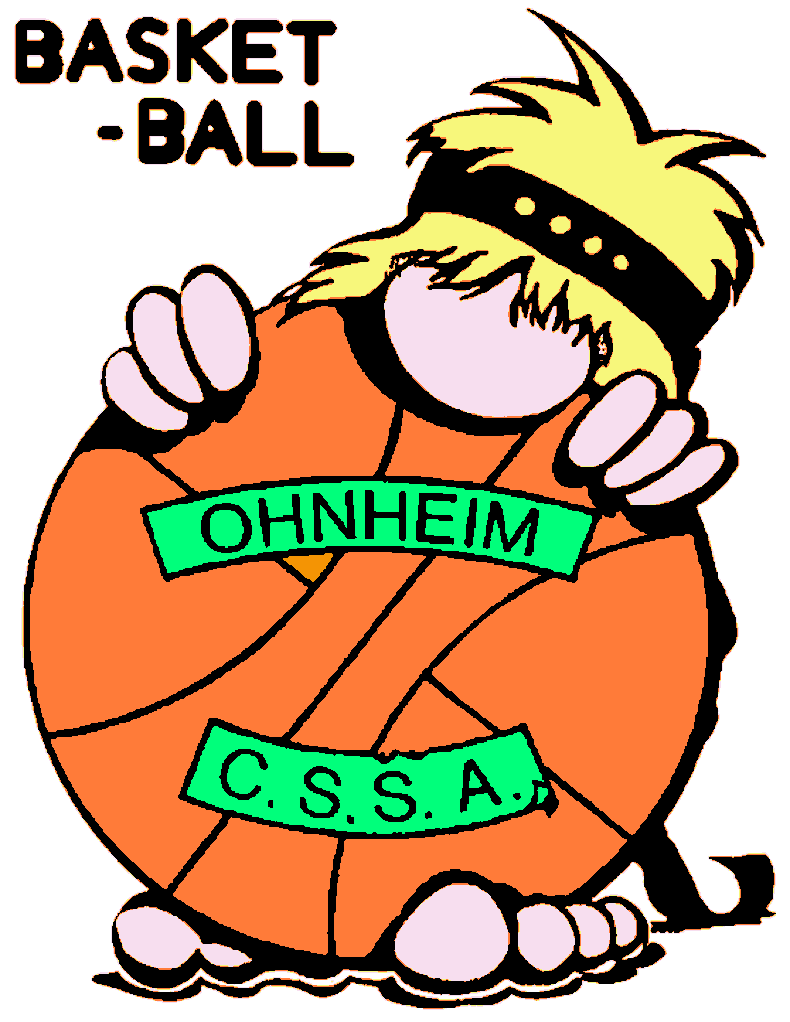 67640  FEGERSHEIMcssa-basket.frVISITE MEDICALE / RENOUVELLEMENT DES LICENCESFégersheim, juin 2018La visite médicale gratuite et l’inscription au club pour l’année 2018/2019 se feraMercredi le 20 JUIN 2018 de 16h à 19hAu bar du CSSA - CENTRE SPORTIF DE FEGERSHEIMNous vous rappelons que le certificat médical signé précédemment reste valable pour 3 saisons sportives consécutives, à condition d’avoir répondu par la négative à l’ensemble des questions figurant sur le questionnaire de santé. Le docteur Marie-Paule RIETSCH sera présente pour faire passer les visites médicales nécessaires et pour signer les surclassements, qui doivent toujours être validés par un médecin.Les pièces nécessaires pour l’établissement de la licence figurent sur la feuille ci-jointe.L’ensemble des documents est à ramener, dûment complétés, pour la visite médicale, ou à défaut, vous pourrez transmettre les dossiers complets à Annette SPRAUEL. 67640  FEGERSHEIMcssa-basket.frVISITE MEDICALE / RENOUVELLEMENT DES LICENCESFégersheim, juin 2018La visite médicale gratuite et l’inscription au club pour l’année 2018/2019 se feraMercredi le 20 JUIN 2018 de 16h à 19hAu bar du CSSA - CENTRE SPORTIF DE FEGERSHEIMNous vous rappelons que le certificat médical signé précédemment reste valable pour 3 saisons sportives consécutives, à condition d’avoir répondu par la négative à l’ensemble des questions figurant sur le questionnaire de santé. Le docteur Marie-Paule RIETSCH sera présente pour faire passer les visites médicales nécessaires et pour signer les surclassements, qui doivent toujours être validés par un médecin.Les pièces nécessaires pour l’établissement de la licence figurent sur la feuille ci-jointe.L’ensemble des documents est à ramener, dûment complétés, pour la visite médicale, ou à défaut, vous pourrez transmettre les dossiers complets à Annette SPRAUEL. 